p..................................................................................................................................................................................................................................................................................................................................هدف وظیفه:   عرضه خدمات باکیفیت، اجرای معاینات اندوســکوپی برای تشخیص و تداوی مریضان و کمک و رهنمایی دوکتوران شامل پروگرام تخصصی ؛..............................................................................................................................................................................................................................................................................................................................صلاحیت و مسؤلیت های وظیفوی:وظایف تخصصی:نظارت از روند معالجه و تداوی مریضان داخل و خارج بستر توسط دوکتوران متخصص و ترینی؛اجرا،تطبیق و معاینات اندسکوپی جهت تشخیص و تداوی مریضان بعد از توصیه متخصصین وارد  های مربوطه طبق تقیسم اوقات ترتیب شده؛پیگیری و تعقیب اکمالات دوایی و مواد مصرفی طبی در سرویس مربوطه؛دایر نمودن کورس های ارتقا ظرفیت در مورد مسایل اندوسکوپی برای پرسونل شفاخانه؛مراقبت، حفظ و نگهداری فنی از ماشین اندوسکوپی؛وظایف مدیریتی:ترتیب پلان کاری ماهوار، ربعوار و سالانه در مطابقت با پلان عمومی، بمنظور رسیدن به اهداف تعیین شده اداره؛تهیه پیشنهادات و سفارشات لازم در مورد خدمات تشخصیه مربوطه؛ارائه گزارش ماهوار، ربعوار، سالانه و عندالضرورت از فعالیت ها و دست آورد های مربوطه، بمنظور مطلع ساختن رهبری اداره؛اجرای سائر وظایف که از طرف مقامات ذیصلاح مطابق قوانین، مقررات و اهداف اداره مربوطه سپرده میشود؛وظایف هماهنگی:تامین ارتباط رسمی بامراجع مربوط بمنظورسیدن به اهداف تعین شده اداره؛همکاری و مشوره جهت حل مشکلات و پرابلم های بخش مربوطه در تفاهم با متخصصین و رییس شفاخانه جهت انسجام امور.---------------------------------------------------------------------------------------------------------------------------------------------شرایط استخدام (سطح تحصیلی و تجربه کاری):این لایحۀ وظایف با در نظر داشت مواد 7، 8 و 34  قانون کارکنان خدمات ملکی با حد اقل شرایط و معیارهای ذیل ترتیب گردیده است:رشته تحصیلی: داشتن حداقل سند تحصیلی لیسانس در یکی از رشته های: علوم صحی ، داکترطب ( MD) رشته اندوسکوپی، مدیریت صحت عامه ، مدیریت صحت عامه و،اداره مراقبت صحی ویا سایر رشته های مرتبط به وظیفه از موسسات ملی و بین المللی از داخل و  یا خارج از کشور و به درجه تحصیلی بالاتر در رشته های متذکره ارجحیت داده میشود.تجربه کاری:  به دارند ه گان تجربه کاری مرتبط به وظیفه ارجحیت داده میشود.مهارت های لازم: تسلط به یکی از زبان های رسمی( پشتو ویا دری) و زبان انگلیسی و مهارت های کمپیوتری در برنامه های مرتبط به وظیفه.موارد تشویقی:(5) نمره امتیازی برای قشر اناث به اساس طرزالعمل استخدام. نوت: افراد دارای معلولیت واجد شرایط فوق میتوانند برای احراز این بست درخواست نمایند.رهنمود برای اخذ و تسلیمی درخواست  ها: اشخاص واجد شرایط نکات ذیل را جدا مراعات کنید در غیر آن شارلست نخواهد گردید.۱-اشخاص واجد شرايط فورمه هاي معياري درخواستي را الی ۱۰روز کاری  بعداز نشر اعلان از طریق ویت  سایتwww.moph.gov.af بدست آورده میتوانید۲ -  یک کاپی از تذکره یا پاسپورت.۳- کاپی سند فراغت مکتب ،پوهنتون در صورت که سند تحصیلی خارج از کشور داشته باشید تائید شده وزارت معارف و یا وزارت تحصیلات عالی باشد.۴- کاپی سوانح جدید اضافه از شش ماه مدار اعتبار نیست .۵- همچنان می توانید فورم هارد کاپی را از مدیریت عمومی اعلانات و کاریابی منزل دوم کانتینر های ریاست عمومی منابع بشری  وزارت صحت عامه بدست  آورده بعد از تکمیل همرا با ضمایم فوق الذکر دوباره به این مدیریت تسلیم نماید.۶- درصورت ضرورت به شماره تيلفون (0202312422) داخل تماس گردیده حل مطلب نمائید.نوت :  شما میتوانید اعلانات کاریابی ما را  در ویب سایت های www.acbar.org  وwww.Jobs.af، نیزمشاهده میتوانید . توجه: اداره خدمات ملکي متعلق به تمام مردم افغانستان بوده  انتخاب کانديدان بر اصل شايستگي و لياقت صورت ميگيرد نه بر اساس مسايل قومي، نژادي، مذهبي سياسي ،همه اقشار مخصوصاً زنان با استعداد ميتوانند دراين پروسه رقابتي اشتراک فعال نمايند. هنگام مراجعه يک قطعه فوتو ، کاپی تذکره و کاپي اسناد تحصيلي خويش را همراه داشته باشند.با احترامدوکتور مطیع الله شرق سرپرست ریاست عمومی منابع بشری 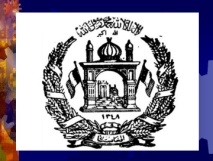 معلومات کلی پستمعلومات کلی پستمعلومات کلی پستمعلومات کلی پستشماره اعلان پست کودنمبر ۰۶۴و۱۵۱ و۱۵۶:عنوان وظیفه:داکتر  اندوسکوپیبست:5وزارت یا اداره:وزارت صحت عامهبخش مربوطه:ریاست عمومی طب معالجویموقعیت پست:کابل تعداد پست:۳گزارشده به:مسول تشخصیهگزارش گیراز:نداردکد:تاریخ بازنگری:8-4-1399